Sektori i Burimeve Njerëzore, 14-111/01-139302/21, Datë: 15.07.2021                                                                      N J O F T I MKomisioni përzgjedhës për zhvillimin e procedurave për themelimin e marrëdhënies së punës, i emëruar nga Kryetari i Komunës, fton në intervistat me gojë kandidatët më të suksesshëm që kanë arritur (50% nga totali i pikëve) sipas pozitave të cekura si më poshtë::Pozita- Specialist/e i/e mjekësisë familjare Pozita- Specialist/e i/e biokimisë Pozita- Specialist/e i/e radiologjisë Ndërsa në listat e shënuara si më poshtë janë kandidatët që nuk kanë arritur 50 % e më shumë të pikëve në test me shkrim dhe kandidatët që kanë munguar:Specialist/e i/e mjekësisë familjareSpecialist/e i/e radiologjisëKandidatët e pakënaqur me rezultatet e testit me shkrim mund të paraqitën në objektin e vjetër të Komunës së Prishtinës, në Zyrën e Burimeve Njerëzore, për verifikim të testit.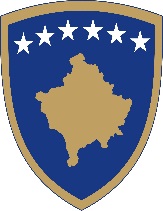 Republika e KosovësRepublika Kosova – Republic of Kosovo Komuna e Prishtinës Opština Priština –Municipality of Prishtina     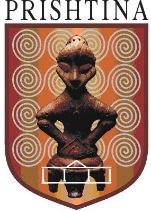 Nr.RenNr. i protokollitEmri i kandidatit Mbajtja e intervistësMbajtja e intervistësMbajtja e intervistësDataOraVendi i intervistës1.14-111/01-109836/21Valdet Hashani19.07.20218:30Salla e prokurimit-Ndërtesa e vjetër e Komunës së Prishtinës2.14-111/01-112946/21Arsim Shala19.07.20218:40Salla e prokurimit-Ndërtesa e vjetër e Komunës së Prishtinës3.14-111/01-113544/21Ismet  Jashari19.07.20218:50Salla e prokurimit-Ndërtesa e vjetër e Komunës së Prishtinës4.14-111/01-116894/21Miranda Drini Ismajli19.07.20219:00Salla e prokurimit-Ndërtesa e vjetër e Komunës së Prishtinës5.14-111/01-117275/21Linda Cara Kelmendi19.07.20219:10Salla e prokurimit-Ndërtesa e vjetër e Komunës së Prishtinës6.14-111/01-117392/21Luljetë Zaraj19.07.20219:20Salla e prokurimit-Ndërtesa e vjetër e Komunës së Prishtinës7.14-111/01-115476/21Lirije Koqinaj19.07.20219:30Salla e prokurimit-Ndërtesa e vjetër e Komunës së PrishtinësNr.RenNr. i protokollitEmri i kandidatit Mbajtja e intervistësMbajtja e intervistësMbajtja e intervistësDataOraVendi i intervistës1.14-111/01-117392/21Burbuqe Spahiu19.07.20219:40Salla e prokurimit-Ndërtesa e vjetër e Komunës së Prishtinës214-111/01-120112/21Fiqirije Berisha19.07.20219:50Salla e prokurimit-Ndërtesa e vjetër e Komunës së PrishtinësNr.RenNr. i protokollitEmri i kandidatit Mbajtja e intervistësMbajtja e intervistësMbajtja e intervistësDataOraVendi i intervistës1.14-111/01-117570/21Leon Amidi19.07.202110:00Salla e prokurimit-Ndërtesa e vjetër e Komunës së Prishtinës314-111/01-120362/21Arbnore Sejdiu19.07.202110:10Salla e prokurimit-Ndërtesa e vjetër e Komunës së PrishtinësNr.renNr. i protokollitPikët e testit1.14-111/01-119916/21462.14-111/01-120130/21Ka munguarNr.renNr. i protokollitPikët e testit1.14-111/01-120106/21Ka munguar2.14-111/01-120094/21Ka munguar